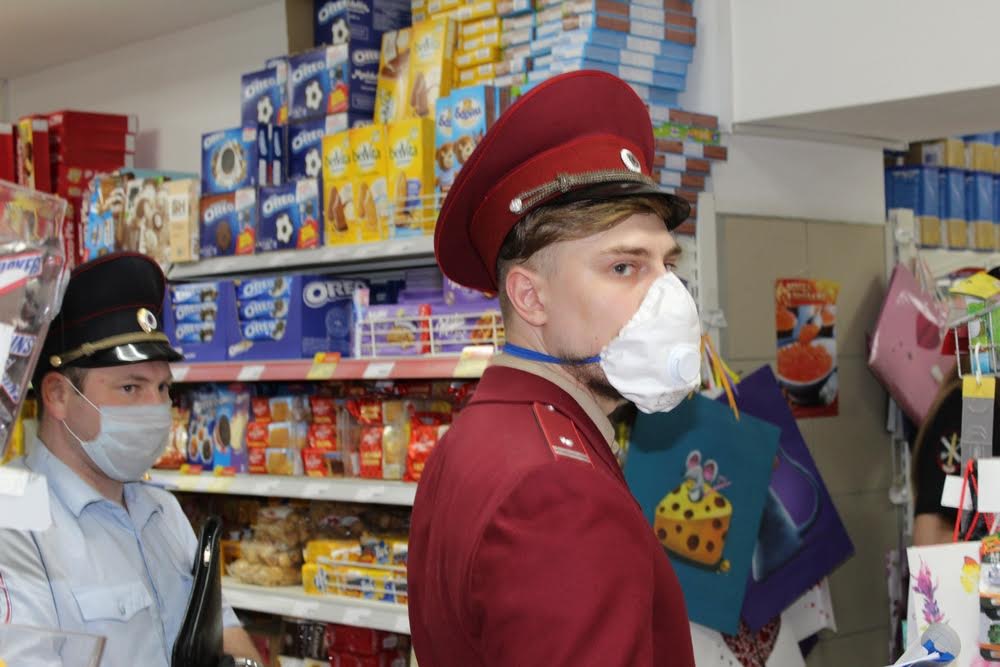 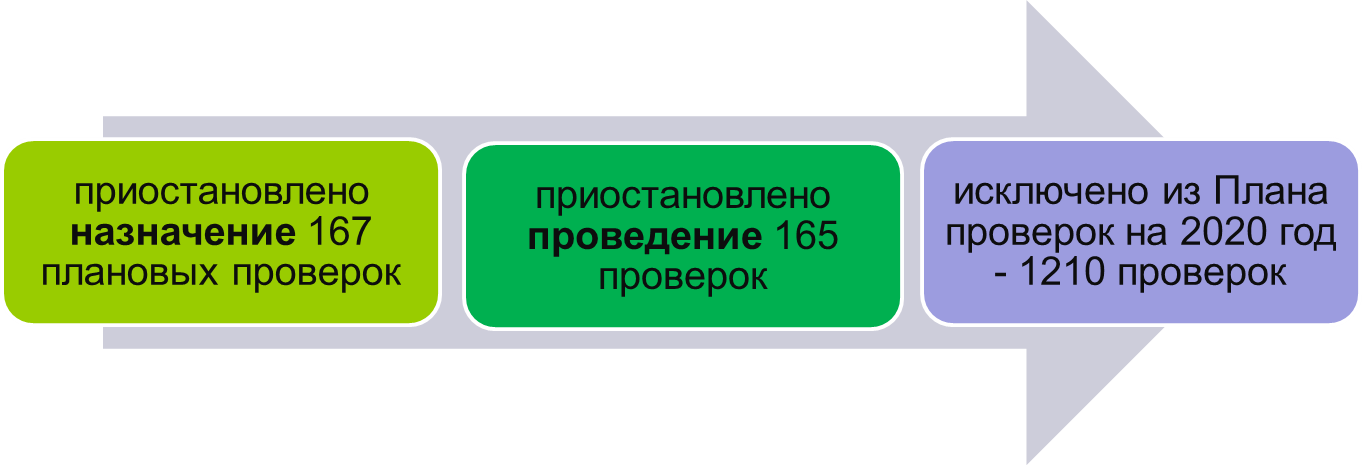 Управление Федеральной службы по надзору в сфере защиты прав потребителей и благополучия человека по Республике Башкортостан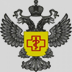 Законодательные особенности проведения плановых и внеплановых проверок в 2020 году 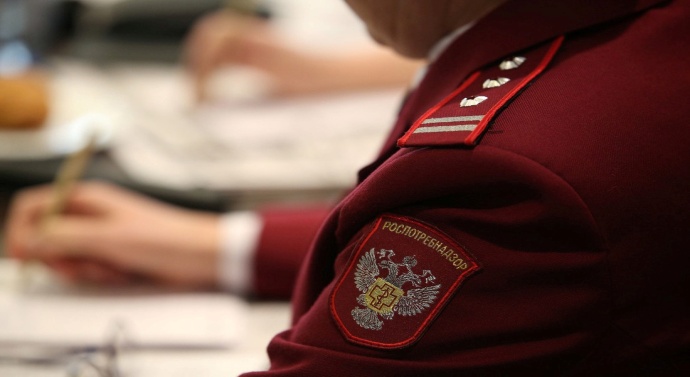 